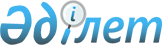 Об утверждении положения коммунального государственного учреждения "Отдел жилищной инспекции Бурабайского района"
					
			Утративший силу
			
			
		
					Постановление акимата Бурабайского района Акмолинской области от 28 августа 2014 года № а-9/541. Зарегистрировано Департаментом юстиции Акмолинской области 1 октября 2014 года № 4378. Утратило силу постановлением акимата Бурабайского района Акмолинской области от 22 апреля 2016 года № а-4/159.      Сноска. Утратило силу постановлением акимата Бурабайского района Акмолинской области от 22.04.2016 № а-4/159 (вводится в действие со дня подписания).

      Примечание РЦПИ.

      В тексте документа сохранена пунктуация и орфография оригинала.

      В соответствии со статьей 42 Гражданского кодекса Республики Казахстан, подпунктом 20) пункта 1 статьи 31 Закона Республики Казахстан от 23 января 2001 года "О местном государственном управлении и самоуправлении в Республике Казахстан", подпунктом 7) статьи 18 Закона Республики Казахстан от 1 марта 2011 года "О государственном имуществе", акимат Бурабайского района ПОСТАНОВЛЯЕТ:

      1. Создать коммунальное государственное учреждение "Отдел жилищной инспекции Бурабайского района" и утвердить прилагаемое положение.

      2. Произвести государственную регистрацию коммунального государственного учреждения "Отдел жилищной инспекции Бурабайского района" в управлении юстиции.

      3. Контроль за исполнением данного постановления возложить на заместителя акима района Нурпанову М.Б.

      4. Настоящее постановление акимата района вступает в силу со дня государственной регистрации в Департаменте юстиции Акмолинской области и вводится в действие со дня официального опубликования.

 Положение
о коммунальном государственном учреждении "Отдел жилищной инспекции Бурабайского района"
1. Общие положения      1. Коммунальное государственное учреждение "Отдел жилищной инспекция Бурабайского района" является государственным органом Республики Казахстан, осуществляющим руководство в сфере обеспечения государственного контроля в области жилищного фонда.

      2. Коммунальное государственное учреждение "Отдел жилищной инспекции Бурабайского района" осуществляет свою деятельность в соответствии с Конституцией и законами Республики Казахстан, актами Президента и Правительства Республики Казахстан, иными нормативными правовыми актами, а также настоящим Положением.

      3. Коммунальное государственное учреждение "Отдел жилищной инспекции Бурабайского района" является юридическим лицом в организационно-правовой форме государственного учреждения, имеет печати и штампы со своим наименованием на государственном языке, бланки установленного образца, в соответствии с законодательством Республики Казахстан, счета в органах казначейства.

      4. Коммунальное государственное учреждение "Отдел жилищной инспекции Бурабайского района" вступает в гражданско-правовые отношения от собственного имени.

      5. Коммунальное государственное учреждение "Отдел жилищной инспекции Бурабайского района" имеет право выступать стороной гражданско-правовых отношений от имени государства, если оно уполномочено на это в соответствии с законодательством.

      6. Коммунальное государственное учреждение "Отдел жилищной инспекции Бурабайского района" по вопросам своей компетенции в установленном законодательством порядке принимает решения, оформляемые приказами руководителя коммунальное государственное учреждение "Отдел жилищной инспекции Бурабайского района" и другими актами, предусмотренными законодательством Республики Казахстан.

      7. Структура и лимит штатной численности коммунальное государственное учреждение "Отдел жилищной инспекции Бурабайского района" утверждаются в соответствии с действующим законодательством.

      8. Местонахождение юридического лица: 021700, Республика Казахстан, Акмолинская область, Бурабайский район, город Щучинск, улица Абылайхана 32.

      9. Полное наименование государственного органа:

      на государственном языке – "Бурабай ауданының тұрғын үй инспекциясы бөлімі" коммуналдық мемлекеттік;

      на русском языке – коммунальное государственное учреждение "Отдел жилищной инспекции Бурабайского района".

      10. Настоящее Положение является учредительным документом коммунальное государственное учреждение "Отдел жилищной инспекции Бурабайского района".

      11. Финансирование деятельности коммунальное государственное учреждение "Отдел жилищной инспекции Бурабайского района" осуществляется из республиканского и местных бюджетов.

      12. Коммунальное государственное учреждение "Отдел жилищной инспекции Бурабайского района" запрещается вступать в договорные отношения с субъектами предпринимательства на предмет выполнения обязанностей, являющихся функциями коммунальное государственное учреждение "Отдел жилищной инспекции Бурабайского района".

      Если коммунальное государственное учреждение "Отдел жилищной инспекции Бурабайского района" законодательными актами предоставлено право осуществлять приносящую доходы деятельность, то доходы, полученные от такой деятельности, направляются в доход местного бюджета.

 2. Миссия, основные задачи, функции, права и обязанности
коммунального государственного учреждения "Отдел жилищной инспекции Бурабайского района"      13. Миссия коммунальное государственное учреждение "Отдел жилищной инспекции Бурабайского района": выполнение функции государственного контроля в области жилищного фонда.

      14. Задачи:

      1) организация технического обследования общего имущества объекта кондоминиума;

      2) определение перечня, периодов и очередности проведения отдельных видов капитального ремонта общего имущества объекта кондоминиума;

      3) согласование сметы расходов на проведение отдельных видов капитального ремонта общего имущества объекта кондоминиума, представленной органом управления объекта кондоминиума, финансируемых с участием жилищной помощи;

      4) принятие участия в комиссиях по приемке выполненных работ по отдельным видам капитального ремонта общего имущества кондоминиума;

      15. Функции:

      1) государственный контроль за соблюдением порядка использования, содержания, эксплуатации и ремонта общего имущества собственников помещений (квартир) в объекте кондоминиума и придомовые территорий;

      2) государственный контроль наличием в жилых домах (жилых зданиях) общедомовых приборов учета тепло-, энерго-, газо- и водоресурсов;

      3) государственный контроль за техническим состоянием общего имущества собственников помещений в объекте кондоминиума и его инженерного оборудования, своевременным выполнением работ по его содержанию и ремонту в соответствии с действующими нормативно-техническими и проектными документами;

      4) государственный контроль за осуществлением мероприятий по подготовке жилого дома (жилого здания) к сезонной эксплуатации;

      5) государственный контроль за выполнением принятых решений и предписаний по устранению выявленных нарушений;

      6) государственный контроль за качеством работ, выполненных по отдельным видам капитального ремонта общего имущества объекта кондоминиума.

      Коммунальное государственное учреждение принимает участие в подготовке нормативных и методических документов по контролю качества содержания жилых домов (жилых зданий), придомовых территорий и предоставлению коммунальных услуг, а также оказывает консультационную помощь владельцам подконтрольного объектов, предприятиям, организациям или гражданам, осуществляющим эксплуатацию жилых домов (жилых зданий) и придомовых территорий.

      16. Права и обязанности:

      1) запрашивать и получать в установленном порядке от государственных органов и иных организаций, финансируемых из местного бюджета необходимую информацию, документы, иные материалы по вопросам, отнесенным к его компетенции;

      2) должностные лица при предъявлении служебного удостоверения посещают проверяемый объект во время проведения проверки;

      3) при проведении проверки запрашивать любую необходимую информацию, знакомиться с оригиналами документов, относящихся к предмету проверки;

      4) рекомендовать общему собранию собственников помещений (квартир) кандидатуру на должность председателя правления кооператива, соответствующего квалификационным требованиям, утверждаемым уполномоченным органом в установленном законом порядке;

      5) проводить проверки в соответствии с действующим законодательством;

      6) не препятствовать установленному режиму работы проверяемого объекта в период проведения проверки;

      7) обеспечивать сохранность полученных документов и сведений, полученных в результате проведения проверки;

      8) составлять акты о нарушениях порядка содержания общего имущества объекта кондоминиума;

      9) издавать поручения по вопросам, относящимся к сфере деятельности коммунального государственного учреждения, контролировать их исполнение, а также участвовать в мероприятиях, проводимых местными исполнительными органами;

      10) выносить обязательные для исполнения предписания по устранению нарушений правил содержания общего имущества объекта кондоминиума;

      11) соблюдать требования действующего законодательства;

      12) проводить мероприятия по контролю и иные обследования в соответствии с действующим законодательством;

      13) в случае выявления, в результате проведения мероприятия по контролю, административных правонарушений по использованию и содержанию жилищного фонда и придомовых территорий, предоставлению жилищно-коммунальных услуг принимать меры по привлечению лиц, допустивших нарушения к ответственности в соответствии с действующим законодательством;

      14) осуществлять иные обязанности в соответствии с законодательством Республики Казахстан.

 3. Организация деятельности коммунального государственного учреждения "Отдел жилищной инспекции Бурабайского района"      17. Руководство коммунального государственного учреждения "Отдел жилищной инспекции Бурабайского района" осуществляется руководителем, который несет персональную ответственность за выполнение возложенных на коммунальное государственное учреждение "Отдел жилищной инспекции Бурабайского района" задач и осуществление им своих функций.

      18. Руководитель коммунального государственного учреждения "Отдел жилищной инспекции Бурабайского района" назначается на должность и освобождается от должности акимом района.

      19. Полномочия руководителя коммунального государственного учреждения "Отдел жилищной инспекции Бурабайского района":

      1) без доверенности действует от имени коммунального государственного учреждения "Отдел жилищной инспекции Бурабайского района";

      2) представляет интересы коммунального государственного учреждения "Отдел жилищной инспекции Бурабайского района" в государственных органах, иных организациях;

      3) заключает договора;

      4) выдает доверенности;

      5) утверждает порядок и планы коммунального государственного учреждения "Отдел жилищной инспекции Бурабайского района" по командировкам, стажировкам, обучению сотрудников в казахстанских и зарубежных учебных центров и иным видам повышения квалификации сотрудников;

      6) открывает банковские счета;

      7) издает приказы и дает указания, обязательные для всех работников;

      8) принимает на работу и увольняет с работы работников отдела коммунального государственного учреждения "Отдел жилищной инспекции Бурабайского района;

      9) принимает меры поощрения и налагает дисциплинарные взыскания на сотрудников коммунального государственного учреждения "Отдел жилищной инспекции Бурабайского района";

      10) определяет обязанности и полномочия сотрудников коммунального государственного учреждения "Отдел жилищной инспекции Бурабайского района".

      Исполнение полномочий руководителя коммунального государственного учреждения "Отдел жилищной инспекции Бурабайского района" в период его отсутствия осуществляется лицом, его замещающим в соответствии с действующим законодательством.

 4. Имущество коммунального государственного учреждения "Отдел жилищной инспекции Бурабайского района"      20. Коммунальное государственное учреждение "Отдел жилищной инспекции Бурабайского района" может иметь на праве оперативного управления обособленное имущество в случаях, предусмотренных законодательством.

      Имущество коммунального государственного учреждения "Отдел жилищной инспекции Бурабайского района" формируется за счет имущества, переданного ему собственником, а также имущества (включая денежные доходы), приобретенного в результате собственной деятельности и иных источников, не запрещенных законодательством Республики Казахстан.

      21. Имущество, закрепленное за коммунальным государственным учреждением "Отдел жилищной инспекции Бурабайского района" относится к коммунальной собственности.

      22. Коммунальное государственное учреждение "Отдел жилищной инспекции Бурабайского района" не вправе самостоятельно отчуждать или иным способом распоряжаться закрепленным за ним имуществом и имуществом, приобретенным за счет средств, выданных ему по плану финансирования, если иное не установлено законодательством.

 5. Реорганизация и упразднение коммунального государственного учреждения "Отдел жилищной инспекции Бурабайского района"      23. Реорганизация и упразднение коммунального государственного учреждения "Отдел жилищной инспекции Бурабайского района" осуществляются в соответствии с законодательством Республики Казахстан.


					© 2012. РГП на ПХВ «Институт законодательства и правовой информации Республики Казахстан» Министерства юстиции Республики Казахстан
				
      Аким района

Т.Ташмагамбетов
Утверждено постановлением
акимата Бурабайского района
от 28 августа 2014 года № а-9/541